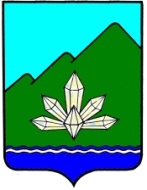 Приморский крайДума Дальнегорского городского округашестого созываРЕШЕНИЕ09 ноября 2016 г.                        г. Дальнегорск                               № 519О награждении БлагодарностьюДумы Дальнегорского городского округаРассмотрев ходатайство начальника МОМВД России «Дальнегорский», руководствуясь Положением «О Почетной грамоте и благодарности Думы Дальнегорского городского округа», утвержденным решением Думы муниципального образования г. Дальнегорск от 26.03.2004г. № 492, решением комитета по местному самоуправлению и законности, Уставом Дальнегорского городского округа,Дума Дальнегорского городского округа,РЕШИЛА:Наградить Благодарностью Думы Дальнегорского городского округа за добросовестное отношение к служебным обязанностям, достигнутые результаты оперативно-служебной деятельности и в связи с празднованием Дня сотрудника органов внутренних дел, следующих сотрудников:Наумова Евгения Александровича – командира отдельного взвода патрульно-постовой службы, капитана полиции;Счаснова Александра Валерьевича – участкового уполномоченного, капитана полиции;Бурлак Ивана Анатольевича – инспектора дорожно-патрульной службы отдельного взвода ДПС ОГИБДД, лейтенанта полиции;Кадирова Тимура Минлегалиевича – помощника дежурного изолятора временного содержания, прапорщика полиции.Настоящее решение вступает в силу с момента его принятия.Председатель ДумыДальнегорского городского округа                                           С.В. Артемьева